Совет сельского поселения Метевбашевский сельсоветмуниципального района Белебеевский район Республики Башкортостан    КАРАР                                                                            РЕШЕНИЕ   20 октябрь 2015й                                   №  22                               20 октября 2015гО внесении изменений в Типовое положение об Администрации сельского поселения Метевбашевский  сельсовет муниципального района Белебеевский район Республики Башкортостан, утвержденное решением Совета сельского поселения Метевбашевский сельсовет муниципального района Белебеевский район Республики Башкортостан от 29.04.2014 года № 320         Руководствуясь постановлением Администрации муниципального района Белебеевский район Республики Башкортостан от 18 мая 2015 года № 1048 «Об утверждении Плана мероприятий («дорожной  карты ») по стабилизации исполнения консолидированного  бюджета муниципального района Белебеевский район  Республики Башкортостан в 2015 году и на плановый период 2016-2017 годов» ,в связи с созданием муниципального казенного учреждения Централизованная бухгалтерия органов местного самоуправления муниципального района Белебеевский район Республики Башкортостан Совет сельского поселения Метевбашевский  сельсовет  муниципального района Белебеевский район Республики Башкортостан  Р Е Ш И Л:1.Внести в Типовое положение об Администрации сельского поселения Метевбашевский  сельсовет  муниципального района Белебеевский район Республики Башкортостан, утвержденное решением Совета сельского поселения Метевбашевский  сельсовет  муниципального района Белебеевский район Республики Башкортостан от 29.04.2014года № 320 следующие изменения:-Раздел 4 пункт 4.7. слова «, и главного бухгалтера Администрации, исключить».2.Обнародовать настоящее решение в здании Администрации сельского поселения Метевбашевский  сельсовет муниципального района Белебеевский район Республики Башкортостан на информационном  стенде по адресу Республика Башкортостан, Белебеевский район, с. Метевбаш, ул. Школьная ,62а  и разместить  на сайте  Администрации сельского поселения Метевбашевский сельсовет муниципального района Белебеевский район Республики Башкортостан.Глава сельского поселения                                                  М.М.Зайруллин                  БАШҚОРТОСТАН РЕСПУБЛИКАҺЫБӘЛӘБӘЙ РАЙОНЫ МУНИЦИПАЛЬ РАЙОНЫНЫҢ  МӘТӘУБАШ  АУЫЛ СОВЕТЫАУЫЛ БИЛӘМӘҺЕ СОВЕТЫ452035, Мәтәүбаш  ауылы, Мәктәп урамы, 62 аТел. 2-61-45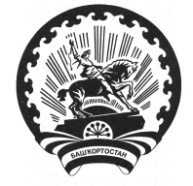 СОВЕТ СЕЛЬСКОГО ПОСЕЛЕНИЯМЕТЕВБАШЕВСКИЙ СЕЛЬСОВЕТМУНИЦИПАЛЬНОГО РАЙОНА БЕЛЕБЕЕВСКИЙРАЙОН РЕСПУБЛИКИ БАШКОРТОСТАН452035, с. Метевбаш, ул. Школьная  62 аТел. 2-61-45